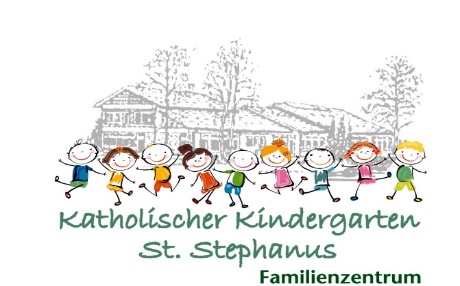 StellenausschreibungDie kath. Kirchengemeinde St. Josef in Hollage sucht für ihren Kindergarten und das Familienzentrum St. Stephanusab soforteine Erzieherin/ einen Erzieher für eine Regelgruppe. Der Beschäftigungsumfang beträgt 21,5 Wochenstunden.Wir erwarten:eine abgeschlossene Ausbildung als staatlich geprüfte/r Erzieherin/Erzieher oder Sozialpädagogische/r Assistent/in offene und vertrauensvolle Mitarbeit im TeamPersönliches EngagementFlexibilität und Eigenständigkeit in der pädagogischen ArbeitÜbereinstimmung mit den Grundsätzen der kath. KircheWir bieten:einen vielseitigen, interessanten Arbeitsplatz in einem engagierten Teameine leistungsgerechte Bezahlung nach AVO angelehnt an den TVÖDeine qualifizierte Einarbeitung und Begleitungeine betriebliche Altersversorgung bei der kirchlichen Zusatzversorgungskasse (KZVK)Fort- und WeiterbildungsmöglichkeitenFür die Beantwortung weiterer Fragen steht Ihnen Frau Farina Brömlage unter der Telefonnummer 05407/4674 oder per E-Mail unter: info@kindergarten-hollage.de gerne zur Verfügung. Wir freuen uns aus Sie!Ihre aussagekräftigen Bewerbungsunterlagen richten Sie bitte an:Kindergarten und Familienzentrum St. Stephanus Farina Brömlage Stephansring 1549134 WallenhorstGerne auch per Mail an: info@kindergarten-hollage.de